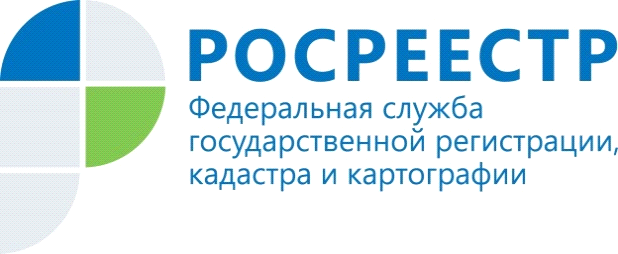 Работа на благо граждан!Главная задача Управления Росреестра по Красноярскому краю - быстро и качественно оказывать государственные услуги ведомства. Мы внедряем современные технологии, открываем новые каналы взаимодействия с заявителями, помогаем гражданам стать полноправными владельцами имущества и защищаем их законные права!Мы продолжаем совершенствовать нашу деятельность! Ведь самое ценное для нас – это безупречная работа на благо граждан!Благодарности в адрес Управления Росреестра по Красноярскому краю«Хочу выразить благодарность сотрудникам отдела государственного земельного надзора Красноярского краевого Управления Росреестра - Алексею Викторовичу Мергелю и Андрею Павловичу Соломенникову за их чуткое и внимательное отношение ко мне, как к ветерану (мне 85 лет), при рассмотрение моих заявлений. В настоящее время очень часто встречается озлобленность, бестактность к заявителям. Алексей Викторович и Андрей Павлович очень чутко, внимательно и уважительно отнеслись к рассмотрению моих заявлений. Прошу это обращение принять как искреннюю благодарность к вышеперечисленным сотрудникам»Анатолий Андреевич «Благодарю регистраторов за оперативную работу! Вы очень быстро работайте, видимо у вас достойное руководство! Спасибо тем, кто оформлял моё снятие обременения»Александра«В силу жизненных обстоятельств, мне пришлось обратиться в Росреестр по Красноярскому краю. Мне в доступной форме разъяснили, что я могу сделать в данной ситуации. Пришлось обращаться несколько раз, и никто от меня не отмахнулся, корректно и профессионально давали ответы на мои обращения. Спасибо руководству, что в своем кадровом составе имеет таких креативных профессионалов. Пусть у Вас будет все хорошо. Спасибо Вам!»Владимир«Я выражаю искреннюю благодарность регистратору г. Минусинска Татьяне Владимировне Шабусовой и её руководителю Ольге Алексеевне Ермишкиной за оперативную работу! Спасибо, что вы есть! Спасибо руководству за подбор персонала! Спасибо за участие и помощь!»Александра Материалы подготовлены Управлением Росреестра по Красноярскому краюКонтакты для СМИ:тел.: (391)2-226-756е-mail: pressa@r24.rosreestr.ru«ВКонтакте» http://vk.com/to24.rosreestrTelegram https://t.me/Rosreestr_krsk24Одноклассники https://ok.ru/to24.rosreestr